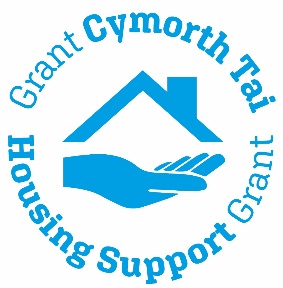 CommentsPlease provide any additional comments or information about what has happened since the last review or about what is planned going forward.  This can be completed by the service user or support worker – if by a Project Worker please make this clear.Healthy Relationships – People have positive and healthy relationships with people in their life (tick scale)Healthy Relationships – People have positive and healthy relationships with people in their life (tick scale)0 - N/A1 - None of the time2 - Rarely2 - Rarely3 - Some of the time4 - Often5 - All of the timeI have positive and/or healthy relationships with my friends, family and/or peers I have positive and/or healthy relationships with my friends, family and/or peers Desired Outcome / Goal(overall goal) How are we going to achieve the goal? (Action points) (specific actions to achieve the goal)By Whom?(who is responsible for the action)By Whom?(who is responsible for the action)By Whom?(who is responsible for the action)By When?(specific date)By When?(specific date)Outcome / Review DateOutcome / Review DateOutcome / Review DateReview Date:Review scaling response (number):Review Date:Review scaling response (number):Review Date:Review scaling response (number):I don’t feel isolated (tick scale)I don’t feel isolated (tick scale)0122345Desired Outcome / Goal(overall goal) How are we going to achieve the goal? (Action points) (specific actions to achieve the goal)By Whom?(who is responsible for the action)By Whom?(who is responsible for the action)By Whom?(who is responsible for the action)By When?(specific date)By When?(specific date)Outcome / Review DateOutcome / Review DateOutcome / Review DateReview Date:Review scaling response (number):Review Date:Review scaling response (number):Review Date:Review scaling response (number):2. Feeling Safe - People feel safe in their home/accommodation from either physical or emotional harmPeople are contributing to the safety and wellbeing of themselves and others2. Feeling Safe - People feel safe in their home/accommodation from either physical or emotional harmPeople are contributing to the safety and wellbeing of themselves and others0 - N/A1 - None of the time2 - Rarely2 - Rarely3 - Some of the time4 - Often5 - All of the timeI feel safe in my accommodation from any physical harm (tick scale)I feel safe in my accommodation from any physical harm (tick scale)Desired Outcome / Goal(overall goal) How are we going to achieve the goal? (Action points) (specific actions to achieve the goal)By Whom?(who is responsible for the action)By Whom?(who is responsible for the action)By Whom?(who is responsible for the action)By When?(specific date)By When?(specific date)Outcome / Review DateOutcome / Review DateOutcome / Review DateReview Date:Review scaling response (number):Review Date:Review scaling response (number):Review Date:Review scaling response (number):I feel safe in my accommodation from any emotional harm (tick scale)I feel safe in my accommodation from any emotional harm (tick scale)0122345Desired Outcome / Goal(overall goal) How are we going to achieve the goal? (Action points) (specific actions to achieve the goal)By Whom?(who is responsible for the action)By Whom?(who is responsible for the action)By Whom?(who is responsible for the action)By When?(specific date)By When?(specific date)Outcome / Review DateOutcome / Review DateOutcome / Review DateReview Date:Review scaling response (number):Review Date:Review scaling response (number):Review Date:Review scaling response (number):I am not causing emotional or physical harm to others  (tick scaleI am not causing emotional or physical harm to others  (tick scale0122345Desired Outcome / Goal(overall goal) How are we going to achieve the goal? (Action points) (specific actions to achieve the goal)By Whom?(who is responsible for the action)By Whom?(who is responsible for the action)By Whom?(who is responsible for the action)By When?(specific date)By When?(specific date)Outcome / Review DateOutcome / Review DateOutcome / Review DateReview Date:Review scaling response (number):Review Date:Review scaling response (number):Review Date:Review scaling response (number):IndependencePeople have independence and control of their day to day livesIndependencePeople have independence and control of their day to day lives0 - N/A1 - None of the time2 - Rarely2 - Rarely3 - Some of the time4 - Often5 - All of the timeI am positively engaging with support (tick scale)I am positively engaging with support (tick scale)Desired Outcome / Goal(overall goal) How are we going to achieve the goal? (Action points) (specific actions to achieve the goal)By Whom?(who is responsible for the action)By Whom?(who is responsible for the action)By Whom?(who is responsible for the action)By When?(specific date)By When?(specific date)Outcome / Review DateOutcome / Review DateOutcome / Review DateReview Date:Review scaling response (number):Review Date:Review scaling response (number):Review Date:Review scaling response (number):I feel in control of my daily life (tick scale)I feel in control of my daily life (tick scale)0122345Desired Outcome / Goal(overall goal) How are we going to achieve the goal? (Action points) (specific actions to achieve the goal)By Whom?(who is responsible for the action)By Whom?(who is responsible for the action)By Whom?(who is responsible for the action)By When?(specific date)By When?(specific date)Outcome / Review DateOutcome / Review DateOutcome / Review DateReview Date:Review scaling response (number):Review Date:Review scaling response (number):Review Date:Review scaling response (number):I am able to manage my money (tick scale)I am able to manage my money (tick scale)0122345Desired Outcome / Goal(overall goal) How are we going to achieve the goal? (Action points) (specific actions to achieve the goal)By Whom?(who is responsible for the action)By Whom?(who is responsible for the action)By Whom?(who is responsible for the action)By When?(specific date)By When?(specific date)Outcome / Review DateOutcome / Review DateOutcome / Review DateReview Date:Review scaling response (number):Review Date:Review scaling response (number):Review Date:Review scaling response (number):I have the practical skills to live independently (tick scale)I have the practical skills to live independently (tick scale)0122345Desired Outcome / Goal(overall goal) How are we going to achieve the goal? (Action points) (specific actions to achieve the goal)By Whom?(who is responsible for the action)By Whom?(who is responsible for the action)By Whom?(who is responsible for the action)By When?(specific date)By When?(specific date)Outcome / Review DateOutcome / Review DateOutcome / Review DateReview Date:Review scaling response (number):Review Date:Review scaling response (number):Review Date:Review scaling response (number):Engaged in ActivityPeople are engaged in something meaningful to themEngaged in ActivityPeople are engaged in something meaningful to them0 - N/A1 - None of the time2 - Rarely2 - Rarely3 - Some of the time4 - Often5 - All of the timeI am engaged in an activity that is meaningful to me and has contributed to my wellbeing (tick scale)I am engaged in an activity that is meaningful to me and has contributed to my wellbeing (tick scale)Desired Outcome / Goal(overall goal) How are we going to achieve the goal? (Action points) (specific actions to achieve the goal)By Whom?(who is responsible for the action)By Whom?(who is responsible for the action)By Whom?(who is responsible for the action)By When?(specific date)By When?(specific date)Outcome / Review DateOutcome / Review DateOutcome / Review DateReview Date:Review scaling response (number):Review Date:Review scaling response (number):Review Date:Review scaling response (number):I am able to do the things that matter to me (tick scale)I am able to do the things that matter to me (tick scale)0122345Desired Outcome / Goal(overall goal) How are we going to achieve the goal? (Action points) (specific actions to achieve the goal)By Whom?(who is responsible for the action)By Whom?(who is responsible for the action)By Whom?(who is responsible for the action)By When?(specific date)By When?(specific date)Outcome / Review DateOutcome / Review DateOutcome / Review DateReview Date:Review scaling response (number):Review Date:Review scaling response (number):Review Date:Review scaling response (number):Physical HealthPeople’s physical health is goodPhysical HealthPeople’s physical health is good0 - N/A1 - None of the time2 - Rarely2 - Rarely3 - Some of the time4 - Often5 - All of the timeI feel that my physical health is good (tick scale)I feel that my physical health is good (tick scale)Desired Outcome / Goal(overall goal) How are we going to achieve the goal? (Action points) (specific actions to achieve the goal)By Whom?(who is responsible for the action)By Whom?(who is responsible for the action)By Whom?(who is responsible for the action)By When?(specific date)By When?(specific date)Outcome / Review DateOutcome / Review DateOutcome / Review DateReview Date:Review scaling response (number):Review Date:Review scaling response (number):Review Date:Review scaling response (number):I can access the health services I need for my physical health (tick scale)I can access the health services I need for my physical health (tick scale)0122345Desired Outcome / Goal(overall goal) How are we going to achieve the goal? (Action points) (specific actions to achieve the goal)By Whom?(who is responsible for the action)By Whom?(who is responsible for the action)By Whom?(who is responsible for the action)By When?(specific date)By When?(specific date)Outcome / Review DateOutcome / Review DateOutcome / Review DateReview Date:Review scaling response (number):Review Date:Review scaling response (number):Review Date:Review scaling response (number):I am actively trying to manage or improve my physical health (tick scale) I am actively trying to manage or improve my physical health (tick scale) 0122345Desired Outcome / Goal(overall goal) How are we going to achieve the goal? (Action points) (specific actions to achieve the goal)By Whom?(who is responsible for the action)By Whom?(who is responsible for the action)By Whom?(who is responsible for the action)By When?(specific date)By When?(specific date)Outcome / Review DateOutcome / Review DateOutcome / Review DateReview Date:Review scaling response (number):Review Date:Review scaling response (number):Review Date:Review scaling response (number):Managing impact of dependencyPeople are managing the impact of their dependencyManaging impact of dependencyPeople are managing the impact of their dependency0 - N/A1 - None of the time2 - Rarely2 - Rarely3 - Some of the time4 - Often5 - All of the timeI feel that I can manage my addiction (tick scale)I feel that I can manage my addiction (tick scale)Desired Outcome / Goal(overall goal) How are we going to achieve the goal? (Action points) (specific actions to achieve the goal)By Whom?(who is responsible for the action)By Whom?(who is responsible for the action)By Whom?(who is responsible for the action)By When?(specific date)By When?(specific date)Outcome / Review DateOutcome / Review DateOutcome / Review DateReview Date:Review scaling response (number):Review Date:Review scaling response (number):Review Date:Review scaling response (number):I am reducing the harms associated with my addiction (tick scale)I am reducing the harms associated with my addiction (tick scale)0122345Desired Outcome / Goal(overall goal) How are we going to achieve the goal? (Action points) (specific actions to achieve the goal)By Whom?(who is responsible for the action)By Whom?(who is responsible for the action)By Whom?(who is responsible for the action)By When?(specific date)By When?(specific date)Outcome / Review DateOutcome / Review DateOutcome / Review DateReview Date:Review scaling response (number):Review Date:Review scaling response (number):Review Date:Review scaling response (number):I can access the support I need to help me to manage my addiction (tick scale)I can access the support I need to help me to manage my addiction (tick scale)0122345Desired Outcome / Goal(overall goal) How are we going to achieve the goal? (Action points) (specific actions to achieve the goal)By Whom?(who is responsible for the action)By Whom?(who is responsible for the action)By Whom?(who is responsible for the action)By When?(specific date)By When?(specific date)Outcome / Review DateOutcome / Review DateOutcome / Review DateReview Date:Review scaling response (number):Review Date:Review scaling response (number):Review Date:Review scaling response (number):7. Mental Health & WellbeingPeople’s mental health and wellbeing is good7. Mental Health & WellbeingPeople’s mental health and wellbeing is good0 - N/A1 - None of the time2 - Rarely2 - Rarely3 - Some of the time4 - Often5 - All of the timeI feel that my mental health, health and/or wellbeing is good (tick scale)I feel that my mental health, health and/or wellbeing is good (tick scale)Desired Outcome / Goal(overall goal) How are we going to achieve the goal? (Action points) (specific actions to achieve the goal)By Whom?(who is responsible for the action)By Whom?(who is responsible for the action)By Whom?(who is responsible for the action)By When?(specific date)By When?(specific date)Outcome / Review DateOutcome / Review DateOutcome / Review DateReview Date:Review scaling response (number):Review Date:Review scaling response (number):Review Date:Review scaling response (number):I can access the mental health services I need (tick scale)I can access the mental health services I need (tick scale)0122345Desired Outcome / Goal(overall goal) How are we going to achieve the goal? (Action points) (specific actions to achieve the goal)By Whom?(who is responsible for the action)By Whom?(who is responsible for the action)By Whom?(who is responsible for the action)By When?(specific date)By When?(specific date)Outcome / Review DateOutcome / Review DateOutcome / Review DateReview Date:Review scaling response (number):Review Date:Review scaling response (number):Review Date:Review scaling response (number):I am actively trying to manage or improve my mental health  (tick scale)I am actively trying to manage or improve my mental health  (tick scale)0122345Desired Outcome / Goal(overall goal) How are we going to achieve the goal? (Action points) (specific actions to achieve the goal)By Whom?(who is responsible for the action)By Whom?(who is responsible for the action)By Whom?(who is responsible for the action)By When?(specific date)By When?(specific date)Outcome / Review DateOutcome / Review DateOutcome / Review DateReview Date:Review scaling response (number):Review Date:Review scaling response (number):Review Date:Review scaling response (number):I feel optimistic about the future (tick scale)I feel optimistic about the future (tick scale)0122345Desired Outcome / Goal(overall goal) How are we going to achieve the goal? (Action points) (specific actions to achieve the goal)By Whom?(who is responsible for the action)By Whom?(who is responsible for the action)By Whom?(who is responsible for the action)By When?(specific date)By When?(specific date)Outcome / Review DateOutcome / Review DateOutcome / Review DateReview Date:Review scaling response (number):Review Date:Review scaling response (number):Review Date:Review scaling response (number):I feel resilient and can cope with day-to day worries, stresses, and uncertainty (tick scale)I feel resilient and can cope with day-to day worries, stresses, and uncertainty (tick scale)0122345Desired Outcome / Goal(overall goal) How are we going to achieve the goal? (Action points) (specific actions to achieve the goal)By Whom?(who is responsible for the action)By Whom?(who is responsible for the action)By Whom?(who is responsible for the action)By When?(specific date)By When?(specific date)Outcome / Review DateOutcome / Review DateOutcome / Review DateReview Date:Review scaling response (number):Review Date:Review scaling response (number):Review Date:Review scaling response (number):Comments from:  Service user / Project Worker / Other – please specify